Name:___________________________ Date:__________________ Period:__________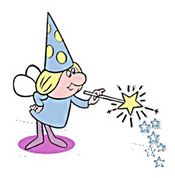 Fractured Fairy TaleDue: Monday October 1You will be writing a fractured fairy tale in class. This story is due on                                                              Monday October 1.Most of the writing will be completed in class on the website MYAccess (www.myaccess.com), but if you feel like you need extra time, you can always work on it at home.The object of this story is to write a common fairy tale from a different perspective. You can change the setting, the characters or even alter the plot. But, each story must be told from a different point of view.  For example: Writing the fairytale Cinderella from the point of view of the ugly step sisters.Requirements: Story must be at least 700 words long on MYAccess! Remember you can check this on the site by clicking on the 1,2,3, button on the right hand side of the writing box. Story must have an interesting title in the top middle section of your paper Story must have your first and last name written on the top right hand side as well as your class period. Story written in 12 point font and double spaced Do not turn in your paper to Ms. Nielsen until you have reached at least a number 4 holistic score on your paper on MYAccess! Grading Rubric: -Prewriting worksheet (10 points)                 			            _____________________________-Peer edit and rough draft (10 points) 		                                       _____________________________-Ideas: 	5 	4 	3	2	1           			                          _____________________________ -Organization 5 	4 	3	2	1           				            _____________________________ -Capitalization Errors and Misspellings: No errors (10 points)   Several errors (5 points)  Many errors (0 points) 				                          _____________________________Total Score      								       ____________/50 points 